SACRED HEART PARISH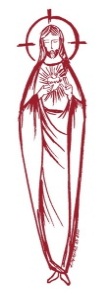 Sacred Heart Parish Founded 1814, The First Catholic Parish in the STate of New JerseySacred Heart Church, 343 South broad Street, Trenton, New Jersey 08608Holy Cross Church, 233 Adeline Street, Trenton, New Jersey 08611ALL ARE WELCOME    Whatever your present status in the Catholic Church, whatever your current family or marital situation,    Whatever your past or present religious affiliation, whatever your personal history, age, background, or             race, whatever your own self-image or esteem, you are invited, welcomed, accepted, loved and respected at the Parish of the Sacred Heart.PASTORRev. Msgr. Dennis A. Apolditefrdennis@trentonsacredheart.orgPAROCHIAL VICARRev. Charles MuorahFelician Residence for Clergy233 Adeline Street, Trenton, New Jersey 08611609-393-4826 ext. 108 for Fr Charles DEACONDr. Christian NnajioforBusiness ADMINISTRATORADMINISTRATIVE ASSISTANTJohn DeSantis: secretary@trentonsacredheart.orgAdministrator of religious educationMary Tovar: reled@trentonsacredheart.orgCOORDINATORS OF SACRED MUSICNatalie Megules ~ 609-575-6484Rupert Peters ~ Gospel Mass 609-442-7871MAINTENANCE DEPARTMENTFrank RiosTrusteesJack Breuer and Ellieen Ancrum Ingbritsen,OFFICE HOURS9:00am – 4:00pm Monday – FridaySACRED HEART PARISH OFFICE343  South Broad Street, Trenton, NJ 08608Phone: (609) 393-2801 ~ Fax: (609) 989-8997WEB PAGE:www.trentonsacredheart.orgCEMETERY RECORDSContact The Office of Catholic Cemeteries at 609-394-2017 or DirectorofCemeteries@DioceseofTrenton.orgSACRAMENTAL RECORDSSacred Heart Church,  Saint John’s Church, Saint Francis Church, Saints Peter and Paul Church, Saint Stanislaus Church, Holy Cross Church, Blessed Sacrament Church, Our Lady of Divine Shepherd Church, Blessed Sacrament/Our Lady of Divine Shepherd Parish and Divine Mercy Parish.Liturgy ScheduleSacred Heart CHURCHMonday, Tuesday, Wednesday and Friday12:10 NoonSaturday Evening 5:15 PMSunday Morning 9:00 and 11:15 AMHOLY CROSS CHURCHMonday, Thursday and Friday 8:00 AMSaturday Evening 4:00 PMSunday Morning 10:00 AM Gospel12:00 Noon PolishFor each Holy Day please reference the bulletinSACRAMENTSBAPTISMPlease call the Parish Office at least one month in advance.RECONCILIATIONEvery First Friday following the 12:10PM Mass SHCSaturday afternoon ~ 4:30 to 5:00 PM SHCEvery Saturday from 3:30 to 3:50 PM HCCEvery Sunday 9:30 to 9:50AM HCCand by appointment.EUCHARISTIC ADORATIONFirst Saturday of the Month 2:30 to 3:30 pm in Holy Cross ChurchMARRIAGEPlease call the Parish Priest at least one year in advance to set up initial meeting and to confirm a wedding date and time.ANOINTING OF THE SICKPlease call the Priests any time 609-393-2801.COMMUNION TO THE HOMEBOUNDCall the Parish Office to schedule home visit.CONSIDERING PRIESTHOOD?Email: Vocations@DioceseofTrenton.org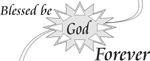  NINETEENTH SUNDAY IN ORDINARY TIMEAugust 13, 2023MASS INTENTIONSSaturday, August 124:00 pm ~ Stanley Saganowski Jr.5:15 pm SHC ~ Geri PalmieriSunday, August 139:00 SHC ~ Brian McEvilly Jr.10:00  HCC ~ The intentions of  the People of the Parish 11:15 SHC ~ Johanna & Charles Schino 	        and Janet Auletta12:00 HCC Polish ~ Eleonora and Aleksander MajMonday, August 148:00 am HCC ~ Special Intention 12:10pm SHC ~ People of the ParishTuesday, August 158:00 am HCC ~ People of the Parish 12:10 pm SHC ~ Richard Welch12:10 pm HCC ~ Charles and Johanna Schino 6:00 pm  SHC ~ Special IntentionWednesday,  August 1612:10 pm SHC ~ Joanne PerroneThursday, August 178:00 am HCC ~ For Vocations Friday, August 188:00 am HCC ~ For the Sick of the Parish12:10pm SHC ~  Sue Stuono and Thomas HeathSaturday, August 194:00 pm ~ Shelby Rowe and Thomas “Red” Olszewski5:15 pm SHC ~ Shirley ApolditeSunday, August 209:00 SHC ~ Louis Beckett10:00  HCC ~ The intentions of  the People of the Parish 11:15 SHC ~ June Yesnesky 12:00 HCC Polish ~ Maria BonnaOUR SICK LISTJennifer Lyons, Grace Profy, Jack McDonough, Steve Jurczynski, Trudy Breuer, Cornell Hess, Ruby Covington, Judith Santigo, Ching Kukis,  Dan Breese Jr, Brenna Kennedy-Moore, Dawn Chia, Mark Friedman, Alexander A. Ladnyk, Kelly Nitti, Lauren Clayton, Joseph Edralin, Margie Tiongson, Kevin, Vincent Cooper, Jr., Gail Ladnyk, Leo Genovesi, Sloane Donnelly, Richard Buckley, Tony Ragolia, Barbara Burrows, Robert Mahon, Charles Burrows, Dorothy Amoroso, Maryann Sullivan, Regina Friedman, Rita Mich, Stanley Winowicz, Greg Schafer, Jack Hardiman,  Amy Birk, Julia Grazioli, Matt Tydryszewski.OUR DECEASEDLeona Tydryszewski, Yvonne Humphrey, Paul Leighton, Carole Minotti, Ronald Morton and our friends at South Village, Riverside Nursing and Rehabilitation Center, Mill House  and Waters Edge. MINISTRY SCHEDULE(subject to change)Saturday, August 124:00pm HCC ~ Fr Charles L.  R Micharski  Em. C Benitez5:15pm SH Msgr. Dennis L.  C Hernandez, Em. J & K DiBenedettoSunday, August 139:00 SHC~ Msgr. Dennis L.  K Jurczynski  Em G Mowenn, O Nagbe  10:00 HCC ~ Fr. Charles l. M Williams    Em  O Nnadi11:15 SHC ~ Msgr. Dennis L.  M Tovar  Em   l Boyle, J Bautz12:00 HCC Polish ~ Fr MarianSaturday August 194:00pm HCC ~ Fr Charles L. V Zielinski Em. L Bliznawiczus5:15pm SH Msgr. Dennis L. N Kazior  Em M Milazzo M SalamadraSunday, August 209:00 SHC ~ Msgr. Dennis L. Y Laurenti,  Em J Elli, E Wengryn  10:00 HCC ~ Fr. Charles l. D Wilson   Em V Kamah11:15 SHC ~ Msgr. Dennis L.  M Rhodes   Em  J Diaz S Jurczynski12:00 HCC Polish ~  Fr MarianWEEKLY COLLECTIONLast weekend’s collection amounted to $8,273.00..This includes the donations received in Church and the mail ins. Thank you for your continued support of our parish.2023 ANNUAL CATHOLIC APPEAL UPDATEGoal: $33,000.00 : Pledged:  $44,221.00 (134% of Goal)READINGS FOR THE WEEKNineteenth Week in Ordinary Time
Sunday 1 Kgs 19:9a, 11-13a; Rom 9:1-5; Mt 14:22-33Monday Dt 10:12-22; Mt 17:22-27Tuesday Rv 11:19a, 12:1-6a, 10ab; 1 Cor 15:20-27; Lk 1:39-56Wednesday Dt 34:1-12; Mt 18:15-20Thursday Jos 3:7-10a, 11, 13-17; Mt 18:21—19:1Friday Jos 24:1-13; Mt 19:3-12
Saturday Jos 24:14-29; Mt 19:13-15PROMISE TO PROTECTThe Diocese of Trenton is committed to the norms of the U.S. Bishop’s Charter for the Protection of Children and Young People in regard to the reporting and investigation of sexual abuse allegations involving minors. If you have been sexually abused as a minor by anyone representing the Catholic Church, you can report that abuse through the diocesan Hotline:  1-888-296-2965 or via e-mail at abuseline@dioceseoftrenton.org. Allegations are reported to the appropriate law enforcement agencies. 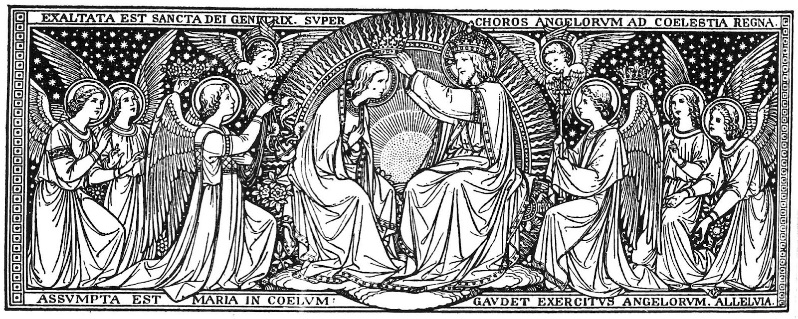 ASSUMPTION OF THE BLESSED VIRGIN MARY Tuesday, August 15th is the Solemnity of the Assumption of the Blessed Virgin Mary. She is the patroness of the Diocese of Trenton and it is a Holyday of Obligation. Our Mass Schedule is as follows:Tuesday ~ August 15Holy Cross Church 8:00am ~  12:10 Noon Sacred Heart Church 12:10 noon  and 6:00pmThe Parish Office will be closed on Tuesday.OUR LADY OF THE ASSUMPTION PRAYERMary, Queen assumed into heaven, I rejoice that after years of heroic martyrdom on earth, you have at last been taken to the throne prepared for you in heaven by the Holy Trinity. 
Lift my heart with you in the glory of your Assumption above the dreadful touch of sin and impurity. Teach me how small earth becomes when viewed from heaven. Make me realize that death is the triumphant gate through which I shall pass to your Son, and that someday my body shall rejoin my soul in the unending bliss of heaven.  From this earth, over which I tread as a pilgrim, I look to you for help. I ask for this favor: (Mention your request).  
When my hour of death has come, lead me safely to the presence of Jesus to enjoy the vision of my God for all eternity together with you. Amen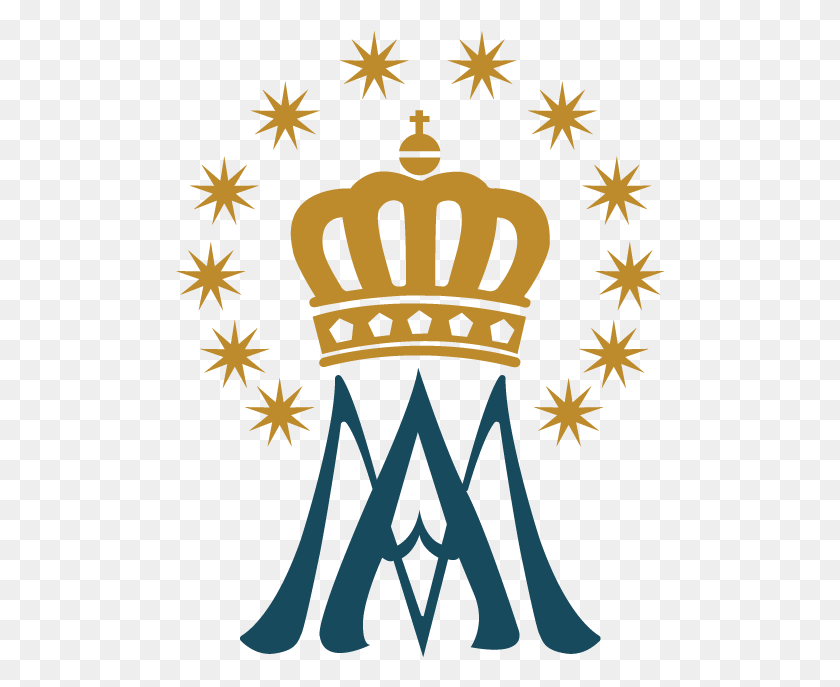 CONGRATULATIONSKNIGHTS OF SAINT JOHNLADIES AUILIARY #598 We, as a Parish Family, congratulate the Ladies Auxiliary #598 as they gather together this weekend to Celebrate their 13th Anniversary with Mass and a reception on Sunday. We also extend our prayerful congratulations to the women who will be honored for their dedication and generous spirit during the Honor’s Ceremony. Thank you Ladies Auxiliary for your service to our parish.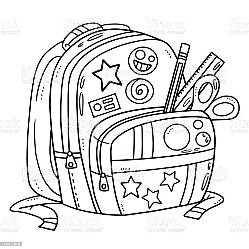 SCHOOL SUPPLY COLLECTIONThis weekend we are collecting school supplies for the needy children in our area.  All school supplies from back packs to pencils are acceptable.    Thank you. COLLEGE BOUNDSUCCESSFUL ACADEMIC YEARAs our summer season comes to end, many of our young people will be headed off to further their education in college/university.  We take this opportunity to wish all of you a successful academic year.  Please know that you will be in our thoughts and prayers.  We look forward to seeing you as you return to your homes during the course of the year and during the holiday seasons.  Keep close to the Heart of Jesus.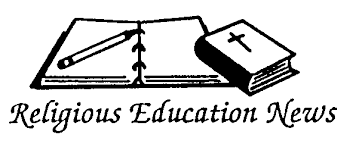 NOW IS THE TIME TO REGISTERParents are asked to reregister their children on or before the last class. New Registration and Re-registration forms are available online or at the Parish Office. The tuition fee is $65.00 per child.CAPITAL SINGERS OF TRENTONCapital Singers of Trenton will hold its SUMMER SING, on Sunday, August 20, 2023 beginning 5:00pm in Sacred Heart Church.   Come join us for this fun event and see what we’re all about. We are currently looking for new members. Come join us even if you want to just listen or sing along without making a commitment.SHOW YOUR SUPPORTLIGHT OF HOPE HONOREEWe are excited to announce that Msgr. Dennis Apoldite is being honored as one of Catholic Charities Light of Hope honorees at their 2023 Guardian Angel Dinner Dance. Please show your support in honoring Msgr. Dennis by donating to Catholic Charities through the purchase of an ad, dinner ticket, or journal opportunities. More information is available by going to www.CatholicCharitiesTrenton.org/GADD2023 Donations can be made in any amount, payable to Catholic Charities, Diocese of Trenton P.O. Box 1423, Trenton NJ 08607 RCIA – BECOMING CATHOLICAre you interested in becoming a Catholic? Do you know an adult who would  like to find out about what we believe?  Do you know anyone who has not completed the Sacraments of Communion and Confirmation, and would like to?  Please prayerfully consider who might be interested in entering more fully into the Catholic faith and invite them to join us for our “Inquiry session” scheduled to begin in September. Please contact Msgr. Dennis at 609-393-2801 ext. 102.RETROUVAILLE: REDISCOVER THE LOVETens of thousands of couples have healed their marriages through Retrouvaille. It provides help for marriage problems, difficulties or crises. Upcoming programs will be held August 18 - 20 and again October 6 - 8, 2023 at the Family Life Center in Malvern, PA. For information,  visit www.HelpOurMarriage.org or call 215-766-3944 or 800-470-2230. All inquiries are strictly confidential.WEDDING ANNIVERSARY BLESSINGThe Department of Evangelization and Family Life is pleased to announce the 2023 Bishop’s Anniversary Blessing for all couples celebrating a milestone anniversary of their Catholic Marriage. All couples celebrating their 1st, 25th or 50th (or more) anniversary in the 2023 calendar year are invited to attend. Anniversary couples must be validly married in the Catholic Church and registered members of a parish in the Diocese of Trenton. The Bishop’s Anniversary Blessing Mass for Mercer and Burlington County Parishes will be held on Sunday, October 22, 2023 at 3 pm in the Cathedral of St. Mary in Trenton. General information including online registration  for anniversary couples can be found at www.dioceseoftrenton.org/bishops-anniversary-blessing. PARISH REGISTRATIONWe welcome new parishioners and invite you to register.  Registration forms can be found on the parish web site, www.Trentonsacredheart.org The registration form is our only means of certifying anyone as a member of our parish.  If you move to another parish or change your address within the parish, please notify us.ST.FRANCIS HOUSE OF PRAYERFrancis House of Prayer serves the people of the Diocese of Trenton and beyond by providing a contemplative environment for ongoing spiritual growth which fosters the deepening of relationship with God, self, others and the world. For upcoming programs visit: www.FHOP.org.ALS PRAYER GROUPIf you have ALS or are a caregiver or family member of someone with ALS, you are invited to join Mondays at 10:00 am. Email holyinnocentssociety@dioceseoftrenton.org with subject line "ALS" Please include your name and phone number.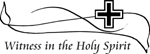 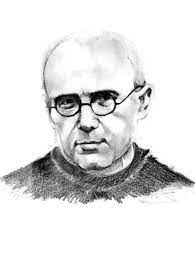 SAINT MAXIMILIAN KOLBEFeast Day August 14St. Maximilian Kolbe was born as Raymund Kolbe on January 8, 1894, in the Kingdom of Poland, part of the Russian Empire. He was a Polish Conventual Franciscan friar and a martyr in the German death Camp of Auschwitz during World War II. St. Maximilian Kolbe was very active in promoting the Immaculate Virgin Mary and is known as the Apostle of Consecration to Mary. Much of his life was strongly influenced by a vision he had of the Virgin Mary when he was 12."That night I asked the Mother of God what was to become of me. Then she came to me holding two crowns, one white, the other red. She asked me if I was willing to accept either of these crowns. The white one meant that I should persevere in purity, and the red that I should become a martyr. I said that I would accept them both."One year after his vision, Kolbe and his elder brother, Francis joined the Conventual Franciscans. In 1910, Kolbe was given the religious name Maximilian, after being allowed to enter the novitiate, and in 1911, he professed his first vows. At the age of 21, Kolbe earned a doctorate in philosophy from the Pontifical Gregorian University. He would also earn a doctorate in theology by the time he was 28.St. Maximilian Kolbe organized the Militia Immaculata (Army of the Immaculate One) after witnessing demonstrations against Pope St. Pius X and Benedict XV. His goal was to work for the conversion of sinners and enemies of the Church, specifically, the Freemasons and he would so with the intercession of Mary. In 1918, he was ordained a priest and continued his work of promoting Mary throughout Poland. Over the next several years, Kolbe took on publishing. He founded a monthly periodical titled, "Rycerz Niepokalanej" (Knight of the Immaculate). He also operated a religious publishing press and founded a new Conventual Franciscan monastery at Niepokalanow, which became a major religious publishing center.Kolbe also founded monasteries in both Japan and India. To this day, the monastery in Japan remains prominent in the Roman Catholic Church in Japan. In 1936, Kolbe's poor health forced him to return home to Poland, and once the WWII invasion by Germany began, he became one of the only brothers to remain in the monastery. He opened up a temporary hospital to aid those in need. When his town was captured, Kolbe was sent to prison but released three months later.Kolbe refused to sign a document that would recognize him as a German citizen with his German ancestry and continued to work in his monastery, providing shelter for refugees - including hiding 2,000 Jews from German persecution. After receiving permission to continue his religious publishing, Kolbe's monastery acted as a publishing house again and issued many anti-Nazi German publications.On February 17, 1941, the monastery was shut down; Kolbe was arrested by the German Gestapo and taken to the Pawiak prison. Three months later, he was transferred to Auschwitz. Never abandoning his priesthood, Kolbe was the victim to severe violence and harassment. Toward the end of his second month in Auschwitz, men were chosen to face death by starvation to warn against escapes. Kolbe was not chosen but volunteered to take the place of a man with a family.It is said during the last days of his life Kolbe led prayers to Our Lady with the prisoners and remained calm. He was the last of the group to remain alive, after two weeks of dehydration and starvation. The guards gave him a lethal injection of carbolic acid. The stories tell that he raised his left arm and calmly awaited death.St. Maximilian Kolbe died on August 14 and his remains were cremated on August 15, the same day as the Assumption of Mary feast day.CYOPRE-SCHOOL TEACHER NEEDED~ P-3 Certification/Certificate of Eligibility ~ 10 Month position~Great pay based on Trenton School District salary guide~ Good Benefits~CYO of Mercer County, 920 S. Broad Street~ Send resumes to dgrier@cyomercer.org~ Call with questions  609.396.8383, ext.21St. Bernard, Abbott and Doctor of the ChurchFeast Day August 20Bernard’s life in the Church was more active than we can imagine possible today. His efforts produced far-reaching results. But he knew that they would have availed little without the many hours of prayer and contemplation that brought him strength and heavenly direction. His life was characterized by a deep devotion to the Blessed Mother. His sermons and books about Mary are still the standard of Marian theology. THE CATHOLIC SPROUTS ……podcast is a daily podcast for Catholic kids. The short episodes are designed to plant one seed of faith each day. Topics covered include: Catholic Feast days, morality, Catholic theology, the saints, and the sacraments. Check it out https://catholicsprouts.com/catholic-sprouts-podcast/FAITH AT HOMEFaith at Home is a monthly resource produced by the Diocese of Trenton to encourage families to grow in the practice of the faith. Practical ideas, tips, resources, and encouragement will be provided each month through the monthly column and podcast. A monthly podcast from the Diocese of Trenton.https://dioceseoftrenton.org/faith-at-home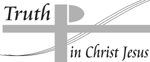 HEALING THE WOUNDS OF ABORTIONThe psychological and spiritual wounds of abortion can be sharp, deep and crippling. You may feel a deep numbness and may not be able to name the pain or recognize any of the symptoms. It can also have a devastating impact on the father or grandparents of the aborted child and friend/s of the mother. You do not have to continue to hide in shame and fear. Rachel’s Vineyard’s Retreat is a chance to focus on this painful time in your life through a supportive non-judgmental process, in an atmosphere of confidentiality, understanding, and compassion. It is designed to help both women and men experience the mercy and compassion of God. If you have suffered through an abortion and have isolated yourself from healing and forgiveness, you might consider attending one of our retreat weekends. For more information, contact Judy Warenkiewicz at 732-536-6871. All inquiries are strictly confidential.SAINT JOSEPH BY THE SEA400 Route 35 North, So. Mantoloking, NJ September 6, 2023 - WOMEN ON THE JOURNEY - Back by popular demand, this weekly women’s spirituality and faith sharing group will kick off for eight Wednesday afternoons. We will be using the book, Blessed, Beautiful and Bodacious, by Pat Gohn. This event will occur on: 9/6, 9/13, 9/20, 10/4, 10/11, 10/18, 10/25, 11/1. $16 book fee to be paid to presenter. Arrival: 1:30 p.m./Departure: 3:30 p.m. (Presenter: Janice Santanello, M.Th., CLEM, CSG, CPC) Weekly Cost: $15 October 13-15, 2023 – FOOTPRINTS – “I AM CARRYING YOU” (Facing Cancer with God’s Help) - This weekend is for those affected by cancer –currently undergoing treatment, survivors and caregivers. Come and be comforted, loved and feel the embrace of the Lord. May you leave refreshed and with hope. Eucharistic Liturgy included. No Supper on Friday. Arrival: 5:00- 6:00 p.m./Departure: 1:00 p.m. (Presenter: Sr. Diana Yodris, MPF, BA, MA) Cost: $400. Please call 732-892-8494 to register.